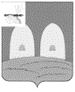 А Д М И Н И С Т Р А Ц И ЯОСТЕРСКОГО СЕЛЬСКОГО ПОСЕЛЕНИЯРОСЛАВЛЬСКОГО РАЙОНА СМОЛЕНСКОЙ ОБЛАСТИП О С Т А Н О В Л Е Н И Еот 18.03.2024    № 23О  проведении    публичных   слушаний  по актуализации      схемы      теплоснабжения    Остерского           сельского         поселения         Рославльского района Смоленской области	          В целях обнародования и обсуждения проекта актуализированной  схемы теплоснабжения Остерского сельского поселения Рославльского района Смоленской области, руководствуясь Федеральным законом от 06.10.2013 № 131-ФЗ «Об общих принципах организации местного самоуправления в Российской Федерации», Федеральным законом от 27.07.2011 № 190-ФЗ «О теплоснабжении», постановлением Правительства Российской Федерации от 22.02.2012 № 154 «О требованиях к схемам теплоснабжения, порядку их разработки и утверждения», Уставом Остерского сельского поселения Рославльского района Смоленской области,Администрация Остерского сельскогопоселения Рославльского районаСмоленской областип о с т а н о в л я е т:        1. Провести публичные слушания по   актуализации схемы теплоснабжения  Остерского сельского   поселения   Рославльского  района Смоленской области (далее публичные слушания).        2. Назначить дату проведения публичных слушаний на 18.04.2024 года в 15-час 00 мин. в зале заседаний Администрации Остерского сельского поселения Рославльского района Смоленской области по адресу: Смоленская область, Рославльский район, с.Остер, улица Советская, д.2.       3. Утвердить состав организационного комитета для осуществления организации публичных слушаний согласно приложению.       4. Организационному комитету по осуществлению организации публичных слушаний опубликовать настоящее постановление и проект актуализированной схемы теплоснабжения Остерского сельского поселения Рославльского района Смоленской области в газете «Рославльская правда», а также разместить на официальном сайте Администрации Остерского сельского поселения в информационно-телекоммуникационной сети «Интернет».        5. Предложения и замечания по проекту актуализированной  схемы теплоснабжения Остерского сельского  поселения Рославльского района Смоленской области направлять по адресу: Смоленская область, Рославльский район, с.Остер, ул.Советская, д.2 до 10.04.2024 г.      6. Контроль за исполнением настоящего постановления оставляю за собой.Глава муниципального образованияОстерского сельского поселенияРославльского района Смоленской области                                           С.Г.Ананченков